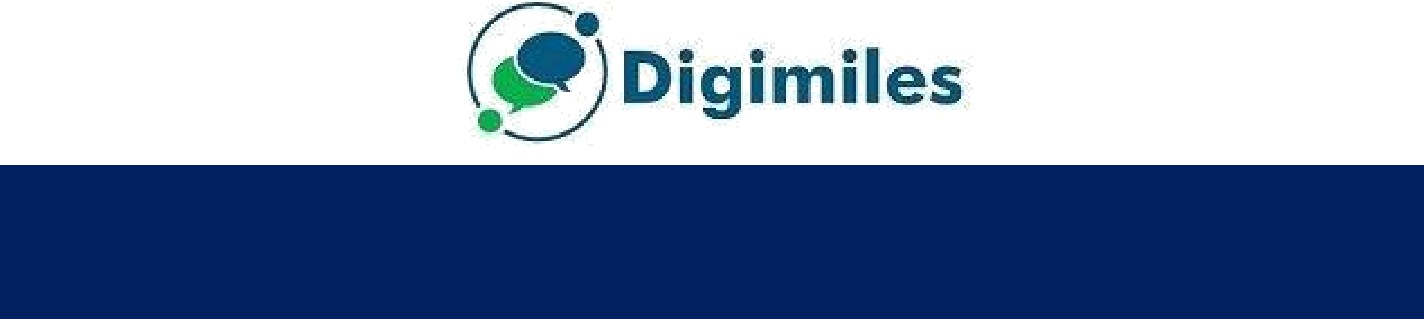 Welcome to Digimiles Developers hub. With this API documentation guide, we will be assisting you here to configure, access and use of Digimiles SMS API into your CRM/app/software.  	#1. API URL, Parameters & Error codes	http://www.loginurl.com/bulksms/bulksms?username=di78- XXXX&password=XXXX&type=0&dlr=1&destination=99160XXXXX&source=DigiML&message=Your OTP is {#var#}&entityid=XXXXXXXXXXXX&tempid=XXXXXXXXXXXXXXXParameters: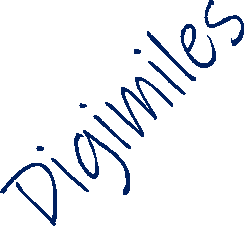 Username: Username of your SMS Account di78- XXXXExample: - di78-transPassword: Password of your SMS Account = milestype: Indicates the type of message.Values for "type":-0: Plain Text (GSM 3.38 Character encoding)1: Flash Message (GSM 3.38 Character encoding) 2: Unicode3: Reserveddlr:Indicates whether the client wants delivery report for this message Range of values for "dlr":-0: No Delivery report required 1: Delivery report requiredDestination: Mobile number to which message has to go (Example: +919916011355 or 9916011355)Source: Sender ID (6 Alphabetical)Entity ID – 19 digit entity ID of your Principal Entity (P.E). It can be accessed from your DLT accountTemp ID – 19 digit template ID and it can be accessed from your DLT account.Error Codes:1701: Success, Message Submitted successfully, in this case you will receive the response 1701|<CELL_NO>|<MESSAGE ID>, the message Id can Then be used later to map the delivery reports to this message.1702: Invalid URL Error, This means that one of the parameters was not provided or left blank1703: Invalid value in username or password field1704: Invalid value in "type" field1705: Invalid Message1706: Invalid Destination1707: Invalid Source (Sender) 1708: Invalid value for "dlr" field 1709: User validation failed 1710: Internal Error1025: Insufficient Credit1028: Spam message content1042: Number blocked at operator end#1. Standard GSM 03.38 Character SetEach SMS has a length of 160 characters, including spaces.According to the standard GSM 03.38-character set, one can send up to 1000 characters as multi-part text which will be split into 7 text messages according to the receiver’s device.More than 1000 characters text message will split into more text message.#2. Unicode characterUnicode messaging, such as Hindi, Telugu, Kannada, Marathi, Malayalam, Tamil etc, restricts your text to 70 characters per SMS.What can you do with this API?You can send a Unicode SMS to a number(s), in the language of your choice.API for sending a Unicode SMShttp://www.loginurl.com/bulksms/bulksms?username=di78- XYZ&password=mile&type=2&dlr=1&destination=99160XXXXX&source=DIGIML&message=TestOn calling the above link by replacing the username, password, mobile number and source, you should get the Unicode SMS.The message has to be encoded on the UTF-16BE format and the type parameter has to be set to 6 i.e. (type=2).This section helps you to view the account’s credit balance by using credit check api.GEThttp://www.loginurl.com/CreditCheck/checkcredits?username=X&password=YResponse Message for Credit Check API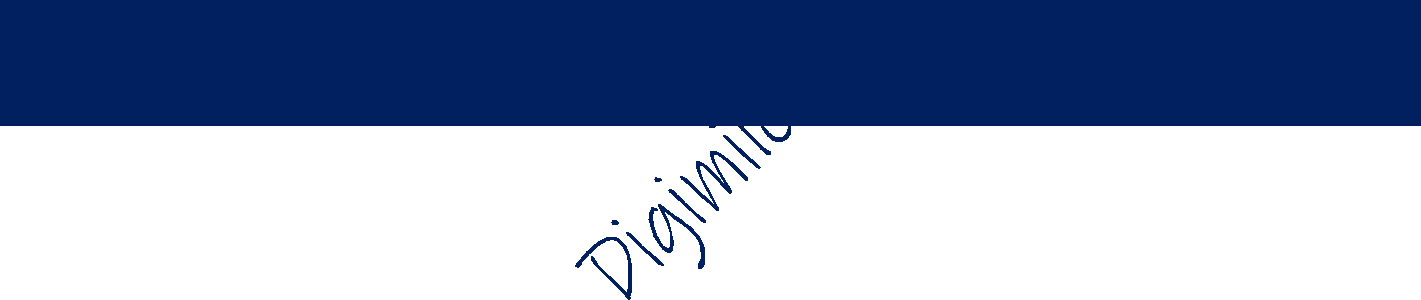 The URL for each client would look like http://www.abc.net/Demo/Demo.aspxAbove URL is the server address with folder name where SMS reports to be retrieved.The parameters appended to the URL would be static. The parameters are explained below:Error codesSchedule SMS   The below URL is an example of the API used to schedule bulk messages.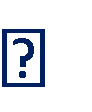 http://<ipaddress>:<port>/bulksms/schedulesms?username=XXXXX&password=XXXXX&messag e=XXXXXX&type=X&dlr=X&source=XXXXX&destination=XXXXXXXXXX&date=XXXX&time=XXXX&g mt=XXXXX[&url=XXXX]Response codes for Schedule HTTP SMS APICalling HTTP API Using .NetImports System.IO Imports System.Net Imports System.DataPartial Class SendUsingSMPP Inherits System.Web.UI.PageProtected Sub Page_Load(ByVal sender As Object, ByVal e As System.EventArgs) Handles Me.LoadDim WebRequest As Net.WebRequest 'object for WebRequest Dim WebResonse As Net.WebResponse 'object for WebResponse ''''''''''''''''''''''''''''''''''''''''''''''''''''''''''''''''' ''''''''' DEFINE PARAMETERS USED IN URL ''''''''''''''''''''''''''''''''''''''''''''''''''''''''''''''''' '''''''''To what server you need to connect to for submission 'i.e. Dim Server As String = "xxxxx.xxxxx.xxxxx"Dim Server As String = ""'Port that is to be used like 8080 or 8000 Dim Port As String = "" 'Username that is to be used for submission 'i.e. Dim UserName As String = "tester" Dim UserName As String = ""' password that is to be used along with username 'i.e. Dim Password As String = "password"Dim Password As String = ""'What type of the message that is tobe sent. '0:means plain text'1:means flash'2:means Unicode (Message content should be in Hex) '6:means Unicode Flash(Message content should be in Hex) Dim type As Integer = 0 'Message content that is to be transmittedDim Message As String = "Test Message" 'Url Encode messageMessage = HttpUtility.UrlEncode(Message) If (Message = 2) Or (Message = 6) Then Message = ConvertToUnicode(Message)End If'Require DLR or not'0:means DLR is not Required '1:means DLR is Required Dim DLR As Integer = 1'Sender Id to be used for submitting the message 'i.e. Dim SenderName As String = "test"Dim Source As String = ""'Destinations to which message is to be sent For submitting more than one'destination at once destinations should be comma separated Like '91999000123,91999000124Dim Destination As String = ""'''''''CODE COMPLETE TO DEFINE PARAMETER''''''''''''''''Dim WebResponseString As String = ""Dim URL As String = "https://" & Server & ":" & Port &type & "&dlr=" & DLR & "&destination=" & Destination & "&source=" &Source & "&message=" & Message & ""WebRequest = Net.HttpWebRequest.Create(URL) 'Hit URL Link WebRequest.Timeout = 25000TryWebResonse = WebRequest.GetResponse 'Get Response Dim reader As IO.StreamReader = New IO.StreamReader(WebResonse.GetResponseStream) 'Read Response and store in variableWebResponseString = reader.ReadToEnd() WebResonse.Close()Response.Write(WebResponseString) 'Display Response. Catch ex As ExceptionWebResponseString = "Request Timeout" 'If any exception occur.Response.Write(WebResponseString)End Try End Sub‘Function to convert string to Unicode if message type =2 and 6. PublicFunction ConvertToUnicode (ByVal str As String) As StringDim ArrayOFBytes() As Byte = System.Text.Encoding.Unicode.GetBytes(str) Dim UnicodeString As String = ""Dim v As IntegerFor v = 0 To ArrayOFBytes.Length - 1 If v Mod 2 = 0 ThenDim t As Integer = ArrayOFBytes(v) ArrayOFBytes(v) = ArrayOFBytes(v + 1) ArrayOFBytes(v + 1) = tEnd IfNextFor v = 0 To ArrayOFBytes.Length - 1 Dim c As String = Hex$(ArrayOFBytes(v))If c.Length = 1 Then c = "0" & cEnd IfUnicodeString = UnicodeString & c NextReturn UnicodeString End FunctionEnd ClassCalling HTTP API Using php:<?phpclass Sender{ var $host;var $port;/** Username that is to be used for submission*/var $strUserName;/*password that is to be used along with username*/ var$strPassword; /*Sender Id to be used for submitting the message*/ var$strSender; /*Message content that is to be transmitted*/var $strMessage;/*Mobile No is to be transmitted.*/ var$strMobile; /*What type of the message that is to be sent<ul><li>0:means plain text</li><li>1:means flash</li><li>2:means Unicode (Message content should be in Hex)</li><li>6:means Unicode Flash (Message content should be in Hex)</li>* </ul>*/var $strMessageType;/*Require DLR or not<ul><li>0:means DLR is not Required</li><li>1:means DLR is Required</li>* </ul>*/var $strDlr;private function sms unicode($message){$hex1='';if (function_exists('iconv')) {$latin = @iconv('UTF-8', 'ISO-8859-1', $message); if (strcmp($latin, $message)) {$arr = unpack('H*hex', @iconv('UTF-8', 'UCS- 2BE', $message));$hex1 = strtoupper($arr['hex']);}if($hex1 ==''){$hex2='';$hex='';for ($i=0; $i < strlen($message); $i++){$hex = dechex(ord($message[$i]));$len =strlen($hex);$add = 4 - $len; if($len < 4){for($j=0;$j<$add;$j++){$hex="0".$hex;}}$hex2.=$hex;}return $hex2;}else{return $hex1;}}else{print 'iconv Function Not Exists !';}}//Constructor..public function Sender ($host,$port,$username,$password,$sender, $message,$mobile,$msgtype,$dlr){ $this->host=$host;$this->port=$port;$this->strUserName = $username;$this->strPassword = $password;$this->strSender= $sender;$this->strMessage=$message; //URL Encode The Message..$this->strMobile=$mobile;$this->strMessageType=$msgtype;$this->strDlr=$dlr;}public function Submit(){ if($this->strMessageType=="2" ||$this->strMessageType=="6") {//Call The Function Of String To HEX.$this->strMessage = $this->sms unicode($this->strMessage); try{//Smpp http Url to send sms.$live_url="http://".$this->host.":".$this->port."/bulksms/bulksms?username=".$this->strUserName."&password=".$this->strPassword."&type=".$this->strMessageType."&dlr=".$this->strDlr."&destination=".$this->strMobile."&source=".$this->strSender."&message=".$this->strMessage."";$parse_url=file($live_url); echo $parse_url[0];}catch(Exception $e){echo 'Message:' .$e->getMessage();}}else$this->strMessage=urlencode($this->strMessage); try{//Smpp http Url to send sms.$live_url="http://".$this->host.":".$this->port."/bulksms/bulksms?username=".$this->strUserName."&password=".$this->strPassword."&type=".$this ->strMessageType."&dlr=".$this->strDlr."&destination=".$this->strMobile."&source=".$this->strSender."&message=".$this->strMessage."";$parse_url=file($live_url); echo $parse_url[0];}catch(Exception $e){echo 'Message:' .$e->getMessage();}}}//Call The Constructor.$obj = new Sender("IP","Port","","","Tester"," " 	"," 919990001245 ,"2","1");$obj->Submit ();?>Calling HTTP API Using Java:import java.io.BufferedReader; import java.io.DataOutputStream; import java.io.InputStreamReader; import java.net.HttpURLConnection; import java.net.URL;import java.net.URLEncoder;import javax.net.ssl.HostnameVerifier; import javax.net.ssl.SSLSession;/**An Example Class to use for the submission using HTTP API You can performyour own validations into this Class For username, password,destination,source, dlr, type, message, server and port**/public class Sender {// Username that is to be used for submission String username;// password that is to be used along with username String password;// Message content that is to be transmitted String message; /**What type of the message that is to be sent <ul> <li>0:means plaintext</li> <li>1:means flash</li> <li>2:means Unicode (Message contentshould be in Hex)</li> <li>6:means Unicode Flash (Message content should * be in Hex)</li> </ul>*/String type;/**Require DLR or not <ul> <li>0:means DLR is not Required</li> <li>1:means * DLR is Required</li> </ul>*/String dlr;/**Destinations to which message is to be sent For submitting more than onedestination at once destinations should be comma separated Like* 91999000123,91999000124*/String destination;// Sender Id to be used for submitting the message String source;// To what server you need to connect to for submission String server;// Port that is to be used like 8080 or 8000 int port;public Sender(String server, int port, String username, String password, String message, String dlr, String type, String destination, String source) { this.username =username; this.password = password; this.message = message; this.dlr = dlr; this.type = type; this.destination = destination; this.source = source; this.server = server; this.port = port;}private void submitMessage() { HttpURLConnection httpConnection = null; try {// Url that will be called to submit the messageURL sendUrl = new URL("https://" + this.server + ":" + this.port+ "/bulksms/bulksms");HostnameVerifier hostVerfier = new HostnameVerifier() {public boolean verify(String urlHostName, SSLSession session) { return true;}};trustAllHttpsCertificates();httpConnection = (java.net.HttpURLConnection) sendUrl.openConnection();// This method sets the method type to POST so that// will be send as a POST request httpConnection.setRequestMethod("POST");// This method is set as true wince we intend to send// input to the server httpConnection.setDoInput(true);// This method implies that we intend to receive data from server. httpConnection.setDoOutput(true);// Implies do not use cached data httpConnection.setUseCaches(false);// Data that will be sent over the stream to the server. DataOutputStream dataStreamToServer = new DataOutputStream( httpConnection.getOutputStream()); dataStreamToServer.writeBytes("username="+ URLEncoder.encode(this.username, "UTF-8") + "&password=" + URLEncoder.encode(this.password, "UTF-8")+ "&type=" URLEncoder.encode(this.type, "UTF-8") + "&dlr="+ URLEncoder.encode(this.dlr, "UTF-8") + "&destination="+ URLEncoder.encode(this.destination, "UTF-8") + "&source=" + URLEncoder.encode(this.source, "UTF-8") + "&message=" + URLEncoder.encode(this.message, "UTF- 8")); dataStreamToServer.flush();dataStreamToServer.close();// Here take the output value of the server.BufferedReader dataStreamFromUrl = new BufferedReader( new InputStreamReader(httpConnection.getInputStream())); String dataFromUrl = "", dataBuffer = "";// Writing information from the stream to the bufferwhile ((dataBuffer = dataStreamFromUrl.readLine()) != null){ dataFromUrl += dataBuffer;}/**Now dataFromUrl variable contains the Response received from the * server so we can parse the response and process it accordingly. */dataStreamFromUrl.close(); System.out.println("Response: " + dataFromUrl); } catch (Exception ex) { ex.printStackTrace();} finally {if (httpConnection != null) { httpConnection.disconnect();}}}public static void main(String[] args){ try {// Below exmaple is for sending Plain text Sender s = new Sender("server", 8443, "xxxx", "xxxx", "test for unicode", "1", "0", "440000xxx", "Update"); s.submitMessage();// Below exmaple is for sending unicode Sender s1 = new Sender("server", 8443, "xxxx", "xxx", convertToUnicode("test for unicode").toString(), "1", "2", "44000xx", "Update"); s1.submitMessage();} catch (Exception ex) {}}/**Below method converts the unicode to hex value*@param regText * @return*/private static StringBuffer convertToUnicode(String regText) { char[] chars = regText.toCharArray(); StringBuffer hexString = new StringBuffer();for (int i = 0; i < chars.length; i++) {String iniHexString = Integer.toHexString((int) chars[i]); if (iniHexString.length() == 1) { iniHexString = "000" + iniHexString;} else if (iniHexString.length() == 2) { iniHexString = "00" + iniHexString; } else if (iniHexString.length() == 3) { iniHexString = "0" + iniHexString;}hexString.append(iniHexString);}System.out.println(hexString); return hexString;}private static void trustAllHttpsCertificates() throws Exception {// Create a trust manager that does not validate certificate chains: javax.net.ssl.TrustManager[] trustAllCerts =new javax.net.ssl.TrustManager[1]; javax.net.ssl.TrustManager tm = new miTM(); trustAllCerts[0] = tm; javax.net.ssl.SSLContext sc = javax.net.ssl.SSLContext.getInstance("SSL"); sc.init(null, trustAllCerts, null); javax.net.ssl.HttpsURLConnection.setDefaultSSLSocketFactory( sc.getSocketFactory());}public static class miTM implements javax.net.ssl.TrustManager, javax.net.ssl.X509TrustManager { public java.security.cert.X509Certificate[] getAcceptedIssuers(){ return null;}public boolean isServerTrusted( java.security.cert.X509Certificate[] certs) { return true;}public boolean isClientTrusted(java.security.cert.X509Certificate[] certs) { return true;}public void checkServerTrusted( java.security.cert.X509Certificate[] certs, String authType) throws java.security.cert.CertificateException {return;}public void checkClientTrusted( java.security.cert.X509Certificate[] certs, String authType) throws java.security.cert.CertificateException {return;}}No. of credits deductedNo. of characters1160 character2306 (2*153)3459 (3*153)……No. of credits deductedNo. of characters170 character2134 (2*67)3201 (3*67)……NameDescriptionAUTHORIZATION_FAILEDUser is inactive or credentials are wrongBALANCECredit balance remaining in the account.INVALID_URLUsername or Password or both are incorrectINTERNAL_ERRORCannot fetch credit balancePERMISSION_DENIEDYou have reached the maximum number of allowed thisParameter NameDescriptionsSenderSource AddresssMobileNoDestination number of the sent messagesStatusStatus of the message.( 'UNKNOWN', 'ACKED',sStatus'ENROUTE', 'DELIVRD', 'EXPIRED', 'DELETED',sStatus'UNDELIV', 'ACCEPTED', 'REJECTD')sMessageIdThe unique identification for message given at the time ofsMessageIdsubmission.dtDoneDate-Time at which delivery report is received.dtSubmitDate-Time when the message is submitted.CodeDescription200OK: The request has succeeded. The information200returned with the response is dependent on the200method used in the request.202Accepted: The request has been accepted for202processing, but the processing has not been202completed.ParameterDescriptionUsernameYour SMS account usernamePasswordPassword of the usernameMessageMessage to be sentDestinationMobile number. More than one mobile numberneeds to be separated by comma (,).TypeType of the message 0 – Text1 – Flash2- Unicode4 – WAP6 – Unicode FlashSourceSender IDDateScheduled date for the message. Data needs to be in the following format:MM/DD/YYYYExample: 03/03/2013TimeScheduled time for the message. Time needs to be in the following format:hh:mm am/pmhh: Hours range from 00 to 12mm: Examples of minutes: 00, 15,30Example of scheduletime: 03:45 am OR 11:51 pmGmtGMT +hh:mm OR GMT -hh:mm OR+hh:mm OR -hh:mmhh: Hours range from 0 to 12mm: Examples of minutes: 00 or 30Example: GMT +1:30 OR -10:00urlURL is used in case of type=4 messages .In othercases, it can be empty.dlrIndicates whether client wants delivery report forthis message; 0 – No Report required, 1- Required.Error codeDescription1701Message scheduled successfully.1702One of the parameter is missing.1703User authentication has failed.1704Invalid message type1705Invalid message.1706Invalid destination.1707Invalid sender.1710Unknown error.1712Bad DB connection.1713Destinations error1901Invalid XML content.1902Bad schedule date1903Invalid GMT.1904Bad schedule time.1905Invalid date and time.1813Error while creating job file for the scheduled job